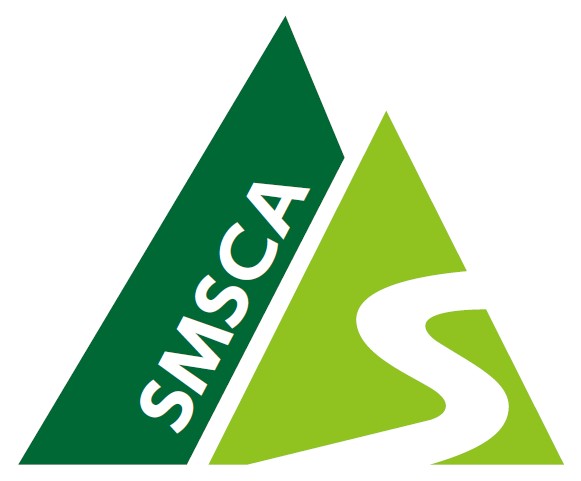 （様式第９号）一般社団法人埼玉県山岳・スポーツクライミング協会入会申込書（個人会員）令和　　年　　月　　日一般社団法人埼玉県山岳・スポーツクライミング協会会　長　　　　　　　　　　様　一般社団法人埼玉県山岳・スポーツクライミング協会　定款　第８条　に基づき、必要事項を記入し、一般社団法人埼玉県山岳・スポーツクライミング協会に入会を申し込みます。住　　　所〒氏　　　名                                                 　印電 話 番 号（携帯番号）メールアドレス参考事項※登山歴※協会への要望等  令和　　年　　月　　日　一般社団法人埼玉県山岳・スポーツクライミング協会　理事会　で　承認　　　　　　　　　　　　　　　　　　　会　長　　　　　　　　　　　印